Приложение 1к распоряжениюот ________ № ______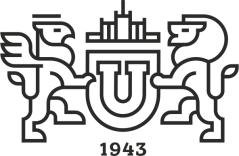 РАСПОРЯЖЕНИЕг. ЧелябинскО проведении текущей аттестации 2017 г.1. Для проведения текущей аттестации по индивидуальной  работе аспирантов в 2017 г. создать аттестационную комиссию под моим председательством в составе:Иванов Иван Иванович, доктор технических наук, профессор, зав. кафедрой теплоэнергетики;2. Провести текущую аттестацию аспирантов института/высшей школы«_____» ____2017 г., ауд. ___.Директор института/высшей школы					И.И. Петровминистерство образования и науки российской федерацииюжно-уральский государственный УНИВЕРСИТЕТВЫСШАЯ ШКОЛА/ИНСТИТУТ(ФАКУЛЬТЕТ)_______________2017 г.                                               № _________